ЛОТ №1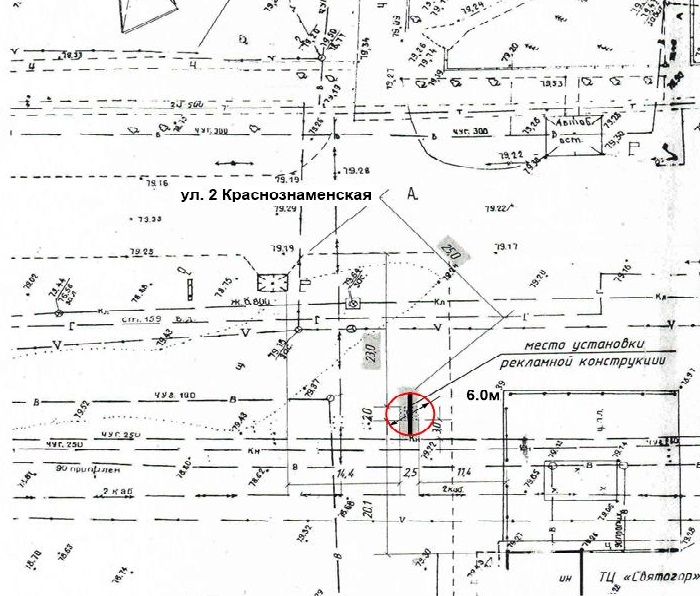 ЛОТ №2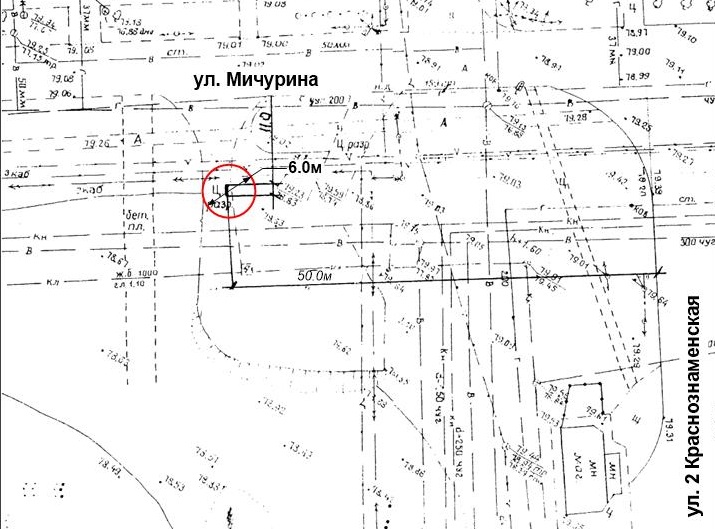 